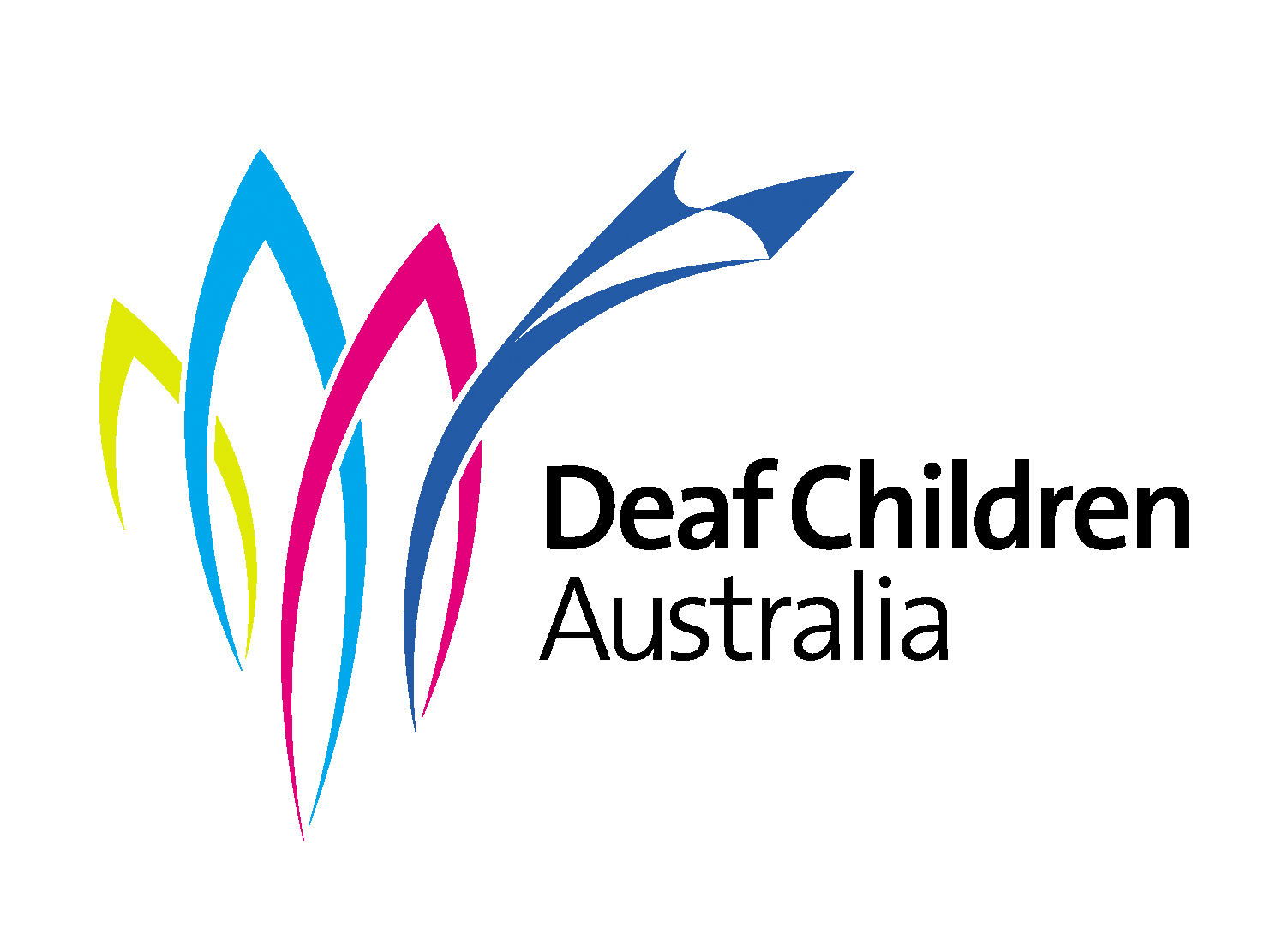 CECILIA AND ALLEN TYE ESTATERECREATION FUND 2021PURPOSE	To provide holidays, rest, recreation, convalescence and respite for Deaf and hard of hearing people.Before applying, please read the application conditions.Established in the 1940’s the Cecilia and Allen Tye Estate Recreation fund is administered for the benefit of deaf, hard of hearing and blind Victorians.  For many years the Estate operated a camp property at Romsey, however increasing costs led to the decision to sell the property with the funds being invested.  Interest earned on the investments is divided equally between Vision Australia and Deaf Children Australia.Applications are invited from individuals and from organisations on behalf of individuals requiring financial assistance towards the costs of holidays, rest and recreation and/or convalescence for deaf and hard of hearing people.Conditions:1.	Only people living in Victoria are eligible to apply.2.	Approximately $10,000 is available for distribution annually.3.	Application forms should be completed and sent to 	The Grants Co-ordinator, 	Deaf Children Australia	PO Box 6466		MELBOURNE  8008	Applications may also be emailed to officeofceo@deafchildren.org.au	Or faxed to 03 95252595.4.	Applications may submitted at any time throughout the financial year. However a participant will only be supported through this fund once per financial year5.	Successful applicants must provide a brief report within thirty (30) days of the conclusion of their activity. Deaf Children Australia is accountable to the Tye Estate and may contact you for further information and permissions should we chose to publish highlights online and in our publicationsFor further information, please contact dca.helpline@deafchildren.org.au(Please print neatly in blue or black pen, or write your responses on your computer and submit your application via email, fax or post.)CECILIA AND ALLEN TYE ESTATERECREATION FUND 2021APPLICATION BY INDIVIDUAL APPLICANTApplicant’s Name________________________________________Date of Birth__________________________                   Male  /  FemaleName of parent or guardian (if applicable)	Address:_________________________________________________________________________________Contact detailsVoice: 	 Mobile:	FAX:	Email:	Preferred communication method □  Auslan	□  Signed English	□ Oral	□  Other	Are you currently studying?	Yes  /  No  If yes, please give details Name of School___________________________________________________________________________Year level/course__________________________________________________________________________Contact details for School	Reasons for requiring financial assistance (eg. What will the money be used for, total cost of holiday/camp/respite care etc)	Please describe the reasons you believe you are financially disadvantaged	I am/we are applying for an amount of : $_________________Signature of applicant/parent/guardian______________________________________Date:Please enclose any supporting information that you believe will assist your application including details of recreation program, camp brochures etc.